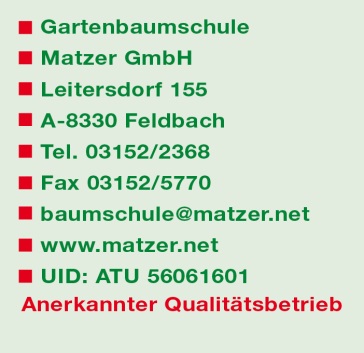 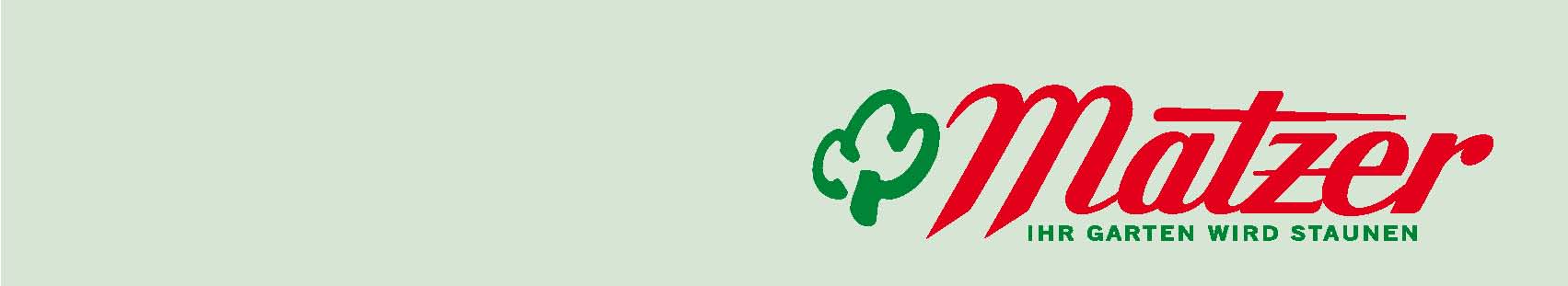 Wir suchen zur Fixanstellung:LKW-Fahrer/inFür die Bedienung unseres 2-Achs LKWs + Ladekran/Greifer(8m) Die Arbeit umfasst die Belieferung sowie den Abtransport von Gütern/Materialien unserer Baustellen, diverse Pflanzentransporte und Zustellungen, Durchführung verschiedenster Kulturarbeiten(Traktor) auf unseren Äckern. Außerdem wenn möglich, die technische Wartung unserer Geräte und Maschinen.Unsere Anforderungen:Führerschein Klasse CC95 AusbilungGültige FahrerkarteSehr gute DeutschkenntnisseTechnische Kenntnisse, ggf. Mechanische Ausbildung bzw Erfahrung zur Wartung/Reperatur diverser Maschinen und GeräteFlexibilität, Dynamik, VerlässlichkeitWir bieten:Familiäres ArbeitsklimaSichere Vollzeitstelle – zum Eintritt Frühling 2021Einsatz in der Region, keine FernfahrtenFortbildungsmöglichkeitenEntlohnung laut KV, mit klarer Bereitschaft zur ÜberbezahlungSenden Sie Ihre aussagekräftigen Bewerbungsunterlagen per Post
oder per Mail an:  gerhard.matzer@matzer.net